F3 MATHS PP1 TERM 3 2023 MARKING SCHEMEShare of elder boy =           Share of younger boy=                                   =            Girls share =             % share of younger boy to girls share 32(t+1)+32t=30          32t . 32+32t =30           32t(32+1)=30                32t×10=30                  32t=31                     2t=1                    t= ½ 2x + 20 + x-50=1803x – 30 = 1803x = 2103        3x = 70Each exterior angle = 70 – 50= 200No. of sides = 360                         20                      = 1850,48,46,…………… = 50 + 7x (-2)                   = 36 =  (2 x 50 + (20 – 1) (x – 2)                 = 620(a) x(x + 4) = 96             + 4x – 96 = 0             (x-8) (x + 12) = 0                 x = 8              Length = 12               Width = 8            (b) Perimeter = 2 (8 + 12) = 40m M1 = y          x                   = 3 + 6                      2 – 8                   = 9 = -3                     -6     2          M1 x M2 = -1- x m2 = -1 M2 =                Taking (x,y) and P(2,3)                y-3 = 2                x- 2   5                3y – 9 = 2x -4                3y = 2x + 5                 y = 2x + 5                       3       3PQ = q - p                     ~   ~                = (3ɩ -2j)- (2ɩ +3j)                = 3ɩ - 2j - 2ɩ - 3j                = I – 5j          /PQ/=                    =                   = 5.099     12 – 2x ˃ 18x – 8                  = 20x ˃ - 20                    x ˂ 1                   18x – 8 ≥ -28 – 2x                   20x ≥ - 20                      X ≥ -1                    -1 ≤ x ˂ 1      Integral solutions: 01, 0.       b     2 = a.c2            -20   2 = 25k              2            100 = 25 k             K = 100                     25                 = 412	AB=              -2(K+12) -9 (2K-16)=10            -2K-24-18K+144=10            -20K = -110                                             ∵K=5.513 I=90,000 x 6.5 x 5       100 x 2= sh.29,250              A =(90,000+29,250)               =SH. 119,25014 =              2(0.48) – 0.30             0.96 – 0.30                                   = 0.66  3x – 180 = 30 or 3303x – 180 = 303x = 210x = 700OR3x – 180 = 3303x = 510  x = 1700   Min Area = (19.95( (24.95)= 497.7525Max. Area = (20.05)(25.05)= 502.2525502.2525 – 497.7525              22.25  x 100                            = 0.45%18                                        Triangle ABC                                        AC = 4.1cm                                       Bisecting <S                                         Circle                                  Radius = 1.2cm                            Area = ½ x 8 x 6 sin 300 - x 1.22                                    = 4 x 6 x 0.5 – 4.5257                                       = 12 – 4.5257                                            = 7.47431920. 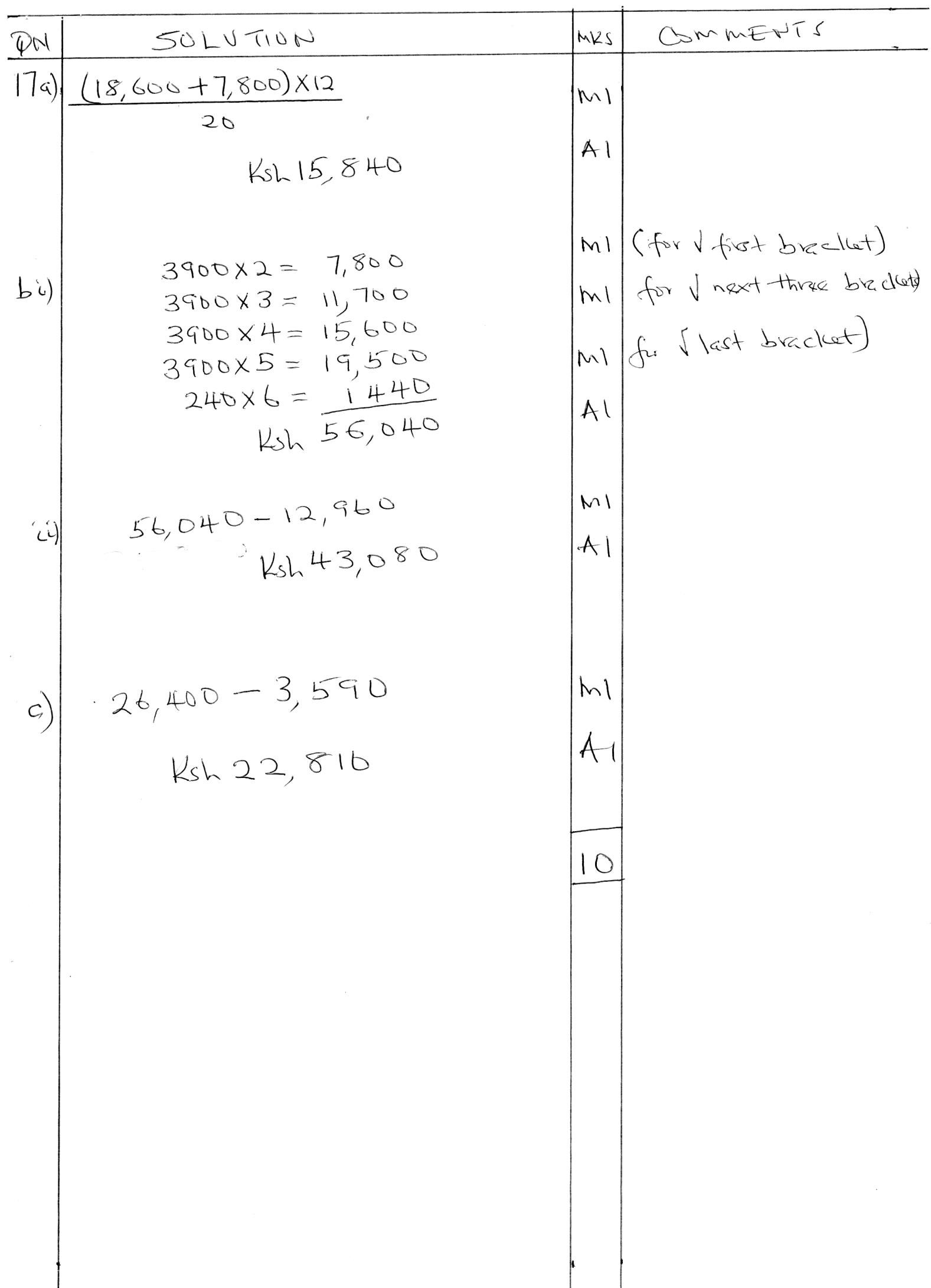 22.a)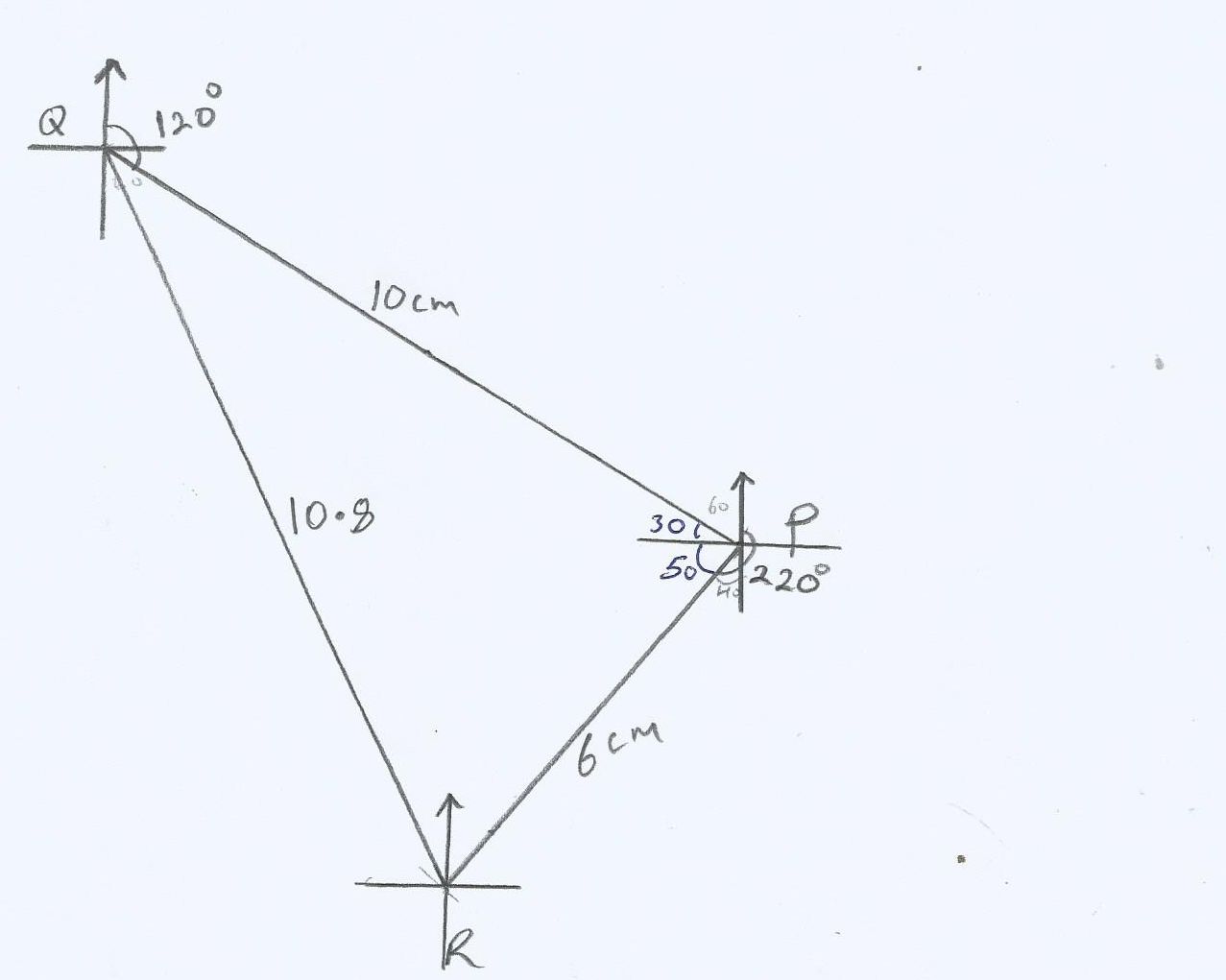 b) i)10.8 x2 = 21.6 km    ii)0400 + 1    iii) 1530 + 1c) A = ½ a b sin      = ½ x 12 x 20 sin 800       = 118.18 km224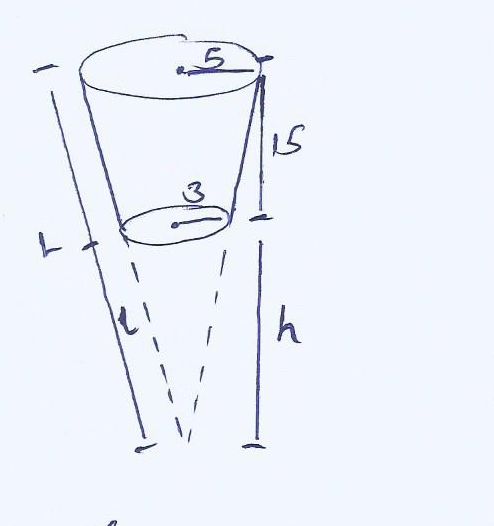 	    h    =     6                     15 + h   10                     10h = 90 + 6h                       4h = 90                        H = 22.5                      H = h + 15                          = 37.5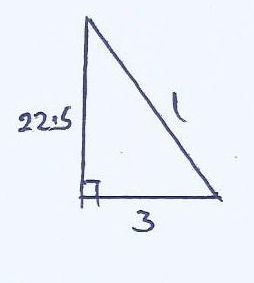 	L = 2 + 9                            = .25                           = 22.70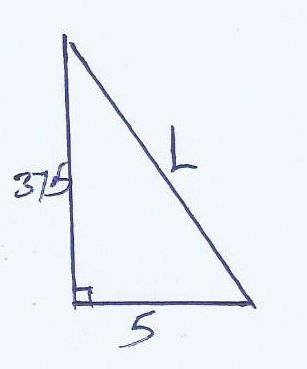 	L = 2 + 25                  =                   = 37.83S.A = (2= (3.142 x 5 x 37.83 – 3.142 x3 x 22.70) + (3.142.9)= 380.3391 + 28.278= 408.6111 cm2b) Volume =  AH –  Ah= ( x 3.142 x 25 x37.5)- (3.142 x 9 x 22.5)= 981.875 – 212.085= 769.79 cm3Commission = 56,000 – 10 000                     = Ksh. 46,000Sales above 100 000 = 500 000 – 100 000                      =  Ksh. 400 000Rate of commission = 46000 x 100%                                       400 000                                 = 11.5%M1M1A1                        17. Time of = 2 ½ hrsFlowVolume in 2 ½ hrs = 6.16 x 10 x 2 ½ x 3600                               = 554400 cm3Volume of tank = 3h = 554400                                      10000                             H =  554400 m                                     30000                                 = 18.48mB1M1M1M1A1 Volume in per sec. = 6.16 x 10 – 11.6                                = 61.6 – 11.6 = 50cm3Volume of tank = 1.2 x 30000 x 100Time = 3600000  sec                 50          = 72000             3600          = 20 hrsM1A1M1M1A1                             (10)21(a)    Sum of arithmetic progressionLast five terms     term is a + 40d                             term is a + 39d    term is a + 38d     term is a + 37d     term is a + 36dtotal                    Solving (i) and (ii) simultenously;(b)     Last term is  a + 40d(c) M1M1M1A1A1M1A1M1M1A1Formation of each equationSolving two equations simultaneously For common differenceFor the first term23(a)       cm(b)    Let  be (c)     Let  be (d)    Area of ΔACDM1A1M1M1A1M1M1A1M1A1Accept 47.940,47.960 depending on the method22.890 is possible.